Framsiden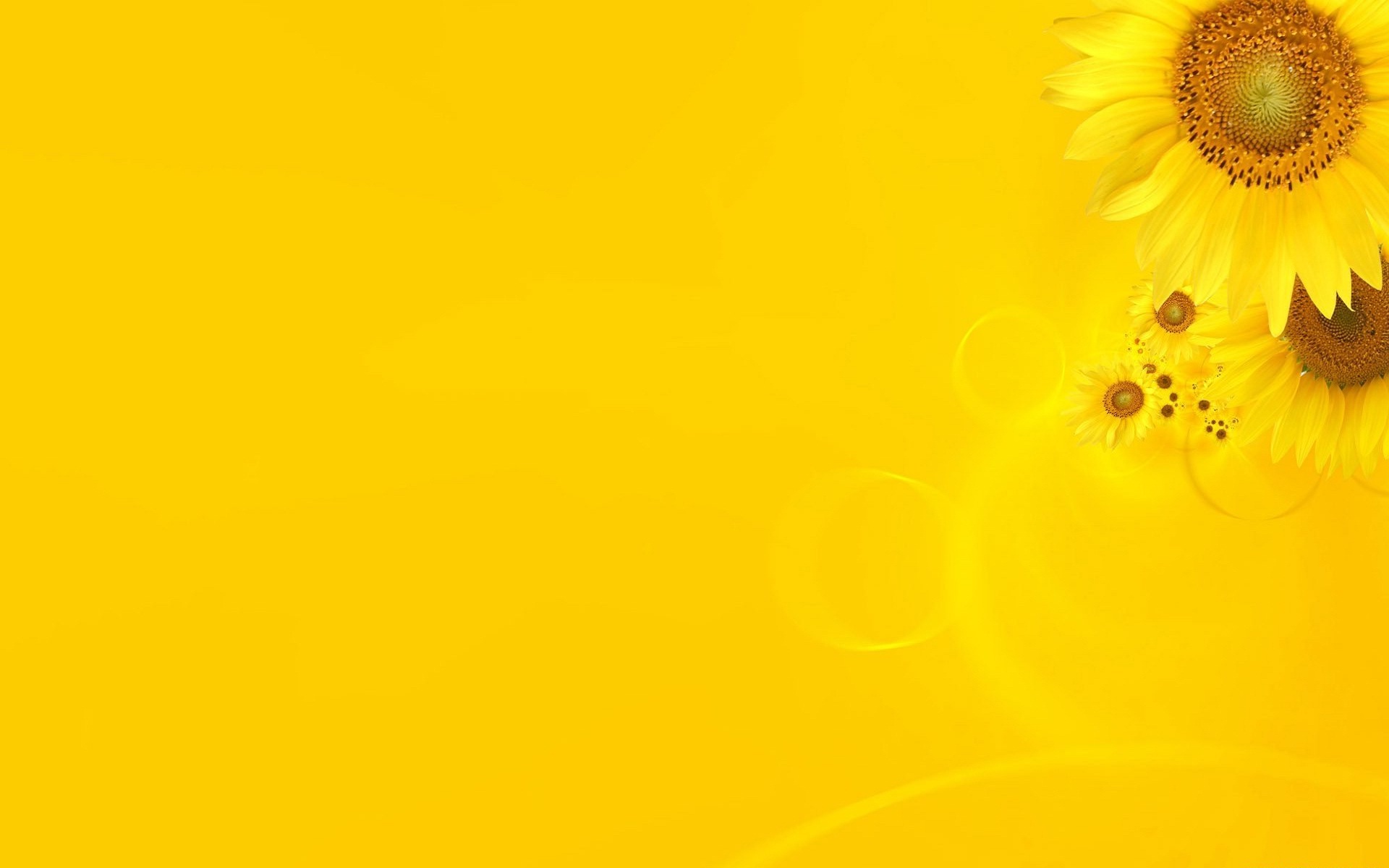 Søk etter bakgrunnsbilde på google.no. Skriv f.eks den fargen du vil ha + wallpaper. Velg store format. Kopier, lim inn og velg under formatering at bilde skal ligge BAK TEKST.Framsiden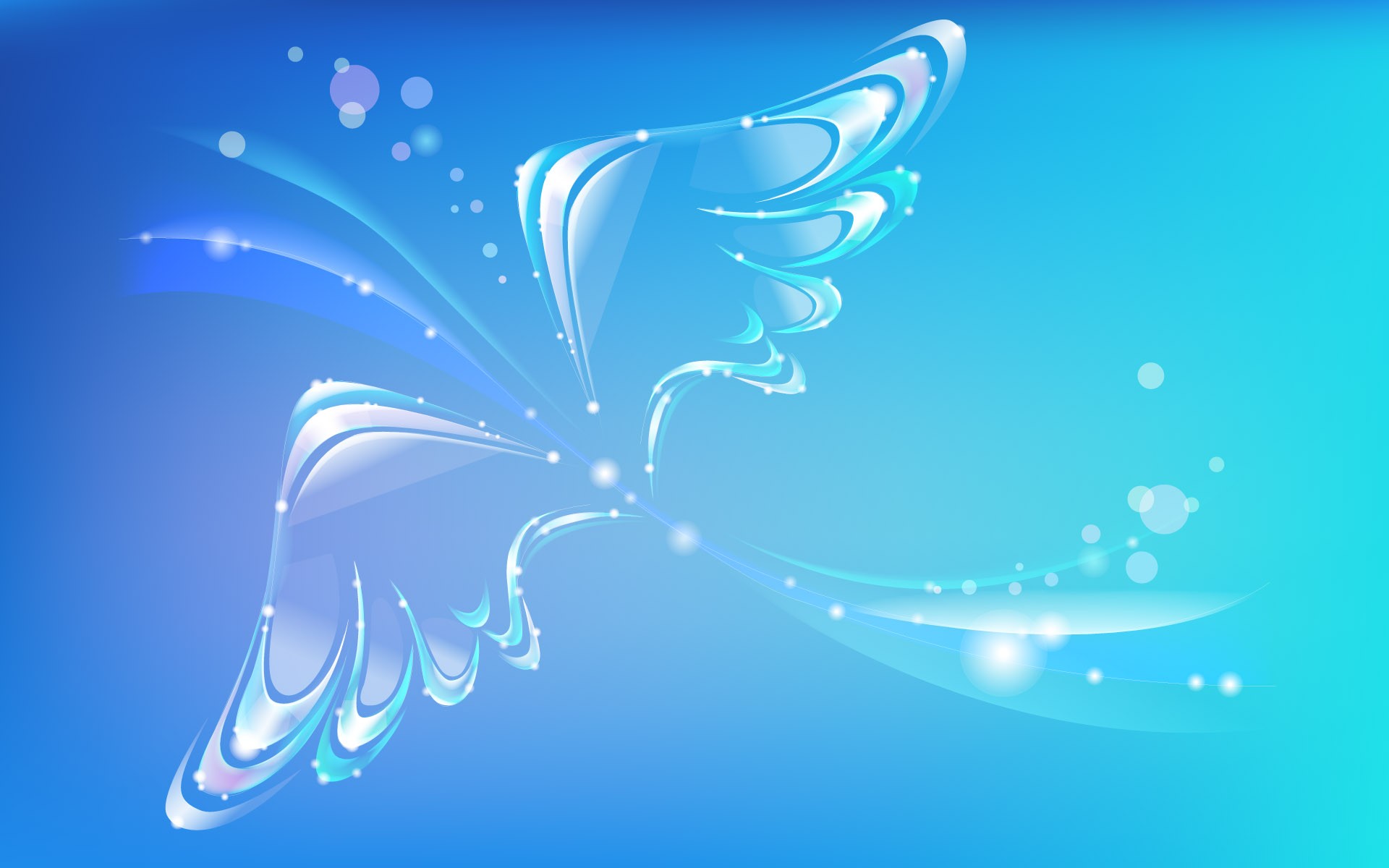 Her er et eksempel på blå bakgrunn. Det bør ikke være for mye "liv" der det skal være tekst. Klipp utHa lim på BEGGE SIDER herHa lim på BEGGE SIDER her Konfirmasjon Ha lim på BEGGE SIDER herHa lim på BEGGE SIDER her       05.05.2016Ha lim på herNavnGjestHa lim på dette feltetSkriv inn en valgfri tekst herSkriv inn en valgfri tekst herSkriv navn på jubilanten i feltet over her.Sett inn et bilde herHa lim på baksiden av HELE det øverste smale feltetFødt:00.00.2000Kl. 00.00Vekt:0 000grLengde: 00 cmFødt:00.00.2000Kl. 00.00Vekt:0 000grLengde: 00 cmLag en åpning her, og sett inn litt smågodt pakket inn i cellofanpapir.JUSTER LENGDEN PÅ DENNE RADEN ALT ETTER OM DU VIL HA EN LAV ELLER HØY KARTONG.Klipp utHa lim på dette feltetHa lim på dette feltetHa lim på BAKSIDEN av dette feltetKlipp utHa lim på BEGGE SIDER herHa lim på BEGGE SIDER her Konfirmasjon Ha lim på BEGGE SIDER herHa lim på BEGGE SIDER her       05.05.2016Ha lim på herNavnGjestHa lim på dette feltetSkriv inn en valgfri tekst herSkriv inn en valgfri tekst herSkriv navn på jubilanten i feltet over her.Sett inn et bilde herHa lim på baksiden av HELE det øverste smale feltetFødt:00.00.2000Kl. 00.00Vekt:0 000grLengde: 00 cmFødt:00.00.2000Kl. 00.00Vekt:0 000grLengde: 00 cmLag en åpning her, og sett inn litt smågodt pakket inn i cellofanpapir.JUSTER LENGDEN PÅ DENNE RADEN ALT ETTER OM DU VIL HA EN LAV ELLER HØY KARTONG.Klipp utHa lim på dette feltetHa lim på dette feltetHa lim på BAKSIDEN av dette feltet